MNOŽENJE I DIJELJENJE BROJEM 6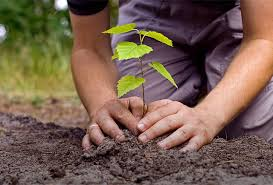 Mladi čuvari okoliša sudjeluju u akciji pošumljavanja požarišta. Posadili su po 6 sadnica zimzelenog drveća – bora, tuje i čempresa. Koliko su ukupno biljaka posadili?3 · 6 = 18Šestinu od ukupno 18 sadnica čine čempresi. Koliko je čempresa?18 - 6 -6 -6 = 018 : 6 = 3 jer je 3 · 6 = 18Riješi zadatke na 89. stranici u udžbeniku.Odigraj igru na poveznici.https://wordwall.net/hr/embed/da72591e71ce41ea8755925fedceb9cf?themeId=49&templateId=45 Fotografiraj I pošalji što si napravio.Brojevi 6, 12, 18, 24, 30, 36, 42, 48, 54 i 60 su višekratnici broja 6.Šesterokratnik je broj koji je 6 puta veći od zadanoga broja.Dijeljenjem broja brojem 6 dobijemo njegovu šestinu.